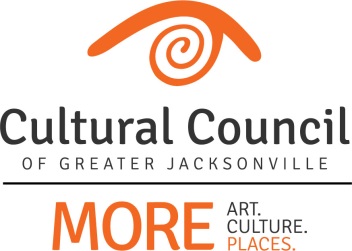 ART IN PUBLIC PLACES COMMITTEEMeeting Agenda REVISEDNovember 9, 2016 12pmCultural Council Conference RoomTimes Union Center for the Performing Arts300 W. Water St. Ste. 201, Jacksonville, FL 32202Invitees:  David Engdahl, Wesley Gibbon, Mary Harvey, Lea Mahan, Christina Parrish, Sandra Hull Richardson, JaMario Stills, Nominees: Tracie Thornton; Mico Fuentes, Suzanne Pickett, Cory DriscollInvited Guests: CCGJ Staff------------------------------------------------------------------------------------------------------------------------------------------Call to Order – DaveACTION ITEMS	Items to consider approval of:October meeting minutesDIA – ASP recommendationsOLD BUSINESS APPC nominationsProject updates										11-9-2016 APP Committee Project ReportDIA Urban Arts Project					Christina/MasonHaskell Downtown Sculpture Initiative			DaveWinton Drive Artwork Project				Tracie/ChristieAPP Ordinance Proposed changesASP Roles & ResponsibilitiesIMPORTANT DATES:Every Single Artist Lounge: November 10, 2016, 5-6:30pm (The Volstead)Next APPC meeting: December 14, 2016, 12-1:30pm (CCGJ Conference Room)PUBLIC COMMENT Adjournment 